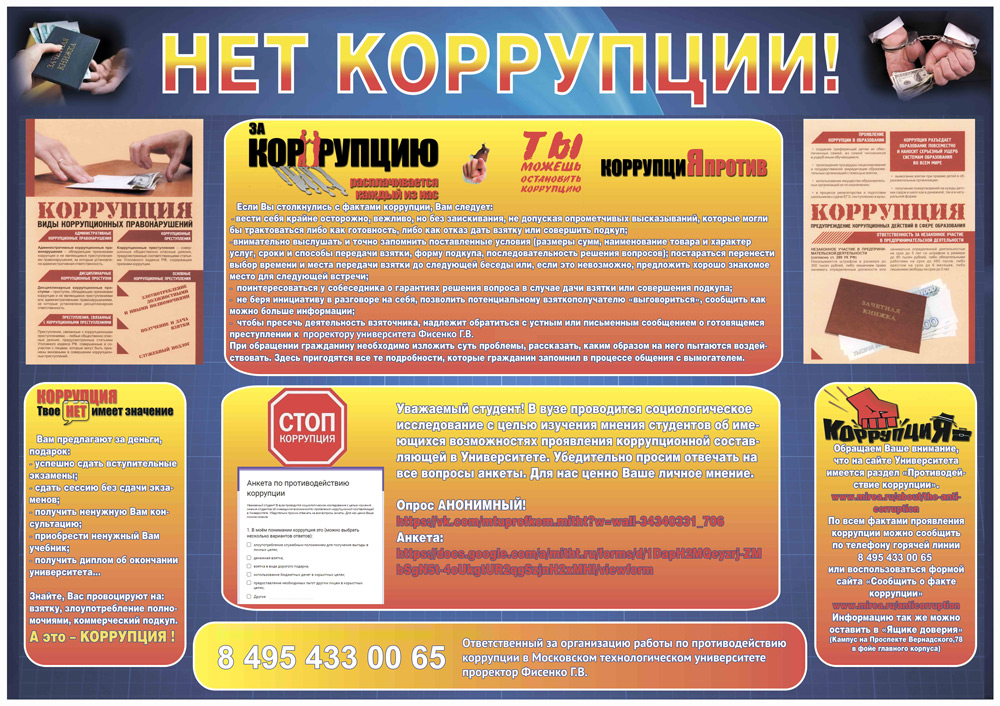 Памятка для сотрудниковСовременные механизмы противодействия коррупции
